Sukleti į el. svetainę 

 

https://www.emokykla.lt/nuotolinis/naujienos

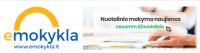 Atmintinė mokiniams „Kaip tu gali padėti sau!"  https://www.neris.jonava.lm.lt/dokumentai/patarimai.pdf

Nuotolinio ugdymo vadovas  https://www.emokykla.lt/nuotolinis/metodine-medziaga/nuotolinio-ugdymo-vadovas 

Patarimai tėvams Kaip padėti vaikams pasiruošti nuotoliniam mokymuisi? 

Rekomendacijos  mokinių dienotvarkei karantino metu http://www.pvc.lt/lt/pradzia/9-naujienos/564-vaiku-dienotvarke-karantino-metu

5 skaitmeninio etiketo patarimai moksleiviams: kaip elgtis mokantis nuotoliniu būdu?https://www.emokykla.lt/bendrasis/pradzia/5-skaitmeninio-etiketo-patarimai-moksleiviams-kaip-elgtis-mokantis-nuotoliniu-budu/42992

Rekomendacijos pedagogams, mokiniams ir jų tėvams http://vilniausppt.lt/2020/03/23/ugdymasis-nuotoliniu-budu/
Rekomendacijos kaip išvengti tinklų „lūžimo“ prasidėjus nuotoliniam mokymuihttps://www.smm.lt/web/lt/pranesimai_spaudai/parengtos-rekomendacijos-kaip-isvengti-tinklu-luzimo-prasidejus-nuotoliniam-mokymui